 АДМИНИСТРАЦИЯ 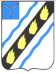 СОВЕТСКОГО МУНИЦИПАЛЬНОГО РАЙОНА САРАТОВСКОЙ ОБЛАСТИ ПО С Т А Н О В Л Е Н И Е	 от 25.11.2013 № 1555 р.п. Степное   внесении изменений постановление администрацииСоветского муниципального района от 05.10.2012 № 936   соответствии  со  статьей  179  Бюджетного  кодекса  Российской Федерации,  руководствуясь  Уставом  Советского  муниципального  района, администрация Советского муниципального района ПОСТАНОВЛЯЕТ: 1.Внести  в постановление администрации Советского муниципального района от 05.10.2012 № 936 «Об утверждении среднесрочной муниципальной целевой  программы  «Развитие  малого  и  среднего  предпринимательства  в Советском районе на 2013-2015 годы»» следующие изменения: 1.1.в  наименовании  и  по  всему  тексту  слова  «среднесрочная муниципальная  целевая  программа»  заменить  словами  «муниципальная программа»;  1.2.приложение к постановлению изложить в новой редакции согласно приложения.   Контроль за исполнением настоящего постановления возложить на      председателя  комитета  по  экономическим  и  финансовым  вопросам администрации Советского муниципального района Т.А.Фролову. 3.Настоящее постановление вступает в силу со дня его подписания и подлежит официальному опубликованию.      Глава  администрации   Советского муниципального  района                                          С.В.Пименов                        Маслова Т.Ю. 5-05-54 